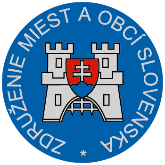 Materiál na rokovanie Hospodárskej a sociálnej rady SRdňa 26. 6. 2017      K bodu č. 2)Stanovisko knávrh zákona, ktorým sa mení a dopĺňa zákon č. 492/2009 Z. z. o platobných službách a o zmene a doplnení niektorých zákonov v znení neskorších predpisov Všeobecne k návrhu:Návrh na zmenu a doplnenie zákona č. 492/2009 Z. z. o platobných službách a o zmene a doplnení niektorých zákonov v znení neskorších predpisov vypracovalo Ministerstvo financií Slovenskej republiky v spolupráci s Národnou bankou Slovenska na základe Plánu legislatívnych úloh vlády SR na rok 2017. Cieľom predloženej novely zákona č. 492/2009 Z. z. je transpozícia smernice Európskeho parlamentu a Rady (EÚ) 2015/2366 z 25. novembra 2015 o platobných službách na vnútornom trhu, ktorou sa menia smernice 2002/65/ES, 2009/110/ES a 2013/36/EÚ a nariadenie (EÚ) č. 1093/2010 a ktorou sa zrušuje smernica 2007/64/ES (ďalej len „smernica PSD 2“).  Prijatie navrhovaného znenia zákona nebude mať vplyv na rozpočet verejnej správy, sociálne vplyvy, životné prostredie, informatizáciu ani vplyv na služby verejnej správy pre občana. Návrh bude mať pozitívne a negatívne vplyvy na podnikateľské prostredie. Pripomienky k návrhu:ZMOS k predloženému návrhu zákona neuplatňuje žiadne zásadné pripomienky.Záver:ZMOS navrhuje, aby HSR SR odporučila návrh na ďalšie legislatívne konanie.              Michal Sýkora             predseda ZMOS